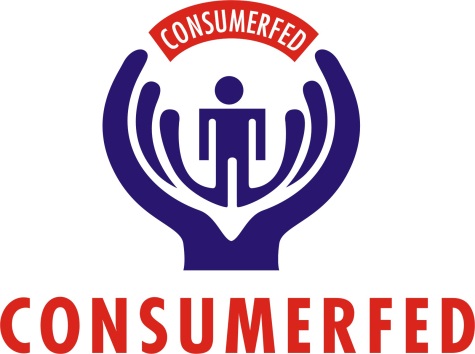 RE-QUOTATION NOTICE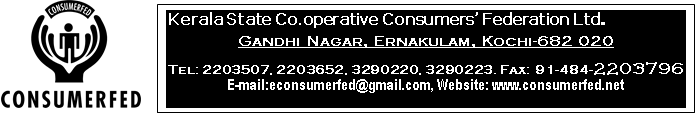 Sealed competitive quotations are invited for the purchase of Thermal Printer on rate contract for next one year for the use for the use of Consumerfed units all over Kerala.  The specification of the Thermal Printer is as follows.Printing Method		:	Direct ThermalPrinting Speed		:	200 mm / SecDot Density			:	180 DpiDot Pitch			:	0.141mmCharacter per line		:	Font A-42 columns, Font B-56 ColumnCharacter Set		:	Alphanumeric characters 95, extended graphic 128 	x 7 page (1 space page), International characters 32Paper width			:	50mm – 82.5mmPaper Thickness		:	0.06 – 0.09 mmPaper Roll Diameter	:	Max – 80.0 mmRoll core inner Diameter	:	12.5mm +-0.5 mmPrinting width		:	72mm, 512 dots /lineInterface			:	USB+1 selectable type (Parallel, Serial, Ethernet, Wi-fi)Flash Memory		:	4 MB (32 MB optional)Reliability (Print head life)	160 kmEmulation			:	ESC/POSDriver				:	Windows Printer Driver (8, 7, XP, 2000, 2003, 						VISTA) Wepos, LinuxCash Drawer			:	1 PortMCBF				:	60,000,000 linesSensor			:	Paper End, Paper Low, Cover OpenPhysical Dimensions	:	152 x 202 x 150.5 mm(W X D X H)Auto Cutter Type		:	GuillotineLife				:	1,500,000 cutsCutting method		:	Full / partial cutPower Supply		:	External Warranty			:	 Terms & ConditionsThe acceptance of the quotations will be subject to the following conditions:The validity period of this quotation is for 30 days.Acceptance of the quotation constitutes a concluded contract.Withdrawal from the quotation after it is accepted or failure to supply within a specified time or according to specifications will entail cancellation of the order and purchases being made at the offers expenses from elsewhere, any loss incurred thereby being payable by the defaulting party. In such an event the Consumerfed reserves also the right to remove the defaulter’s name from the list of suppliers of Consumerfed for the next two years.The party may submit a request for treating the amount due to them from Consumerfed as Earnest Money Deposit and Consumerfed have full right to accept / reject the request. This request may be accompanied along the tender document by the tenderer.The firms / institutions / Tenderers those who are exempted from Earnest Money Deposit should produce necessary government orders for the sameAny quotation received after the time fixed on the due date is liable to be rejected. The quotations shall be opened in the presence of the party or his authorized representatives. The party representative shall furnish the authorization letter of the concerned authority to participate in the quotation. The rates offered by the quotation have to be applicable for the delivery anywhere in Kerala. The break down calls registered by users must be attended promptly and if they are not rectified the penalty clause will be applicable. Agreement between Party and Consumerfed will remain in force for period of one year from the issue date of Award of Contract.The warranty period have to be clearly mentioned in the offer. The warranty period will commence only on confirmation of satisfactory installation of equipment by the Consumerfed. But if the difference between the date of delivery and date of installation is more than 30 days, and the delay is attributable to the Consumerfed then date of delivery shall be considered for commencement of Onsite warranty. Party should have 3 years’ experience in the field of Service support  No advance payments shall be made. The payment will be released on successful delivery receipt of installation and completion of maintenance report with acknowledgement of concerned Unit Managers. The payment will be released within 15 to 30 days on receipt of satisfied bills. The Party shall produce stamped receipts in all cases of payments received.Special conditions, if any, printed on the quotation sheets of the party or attached with the tender will not be applicable to the contract unless they are expressly accepted in writing by Consumerfed.Any attempt on the party or their agents to influence the Officers concerned in their favour by personal canvassing will disqualify the party.Any query kindly e-mail to cfeditdivision@gmail.com or fax to 0484-2203973 and mention in the subject “ Quotation of  Rate contract for Thermal Printer”.The Party has no right, to give, sell, assign or sublet or otherwise dispose of contract to a third party. The Party may outsource certain noncritical activities in the scope of work like installation of equipment to a third party after prior written consent from Consumerfed. However, such consent shall not relieve the supplier from any liability or obligation of the contract.Consumerfed does not bind itself to accept the lowest or any quotation. Managing Director, Consumerfed reserve the right to accept or reject any quotation in full or part, and to suspend this process and reject all tenders or part at any time prior to the award of contract.The firm shall not take any advantage of any misinterpretation of the conditions in the tender notice due to typing or any other error and if any in doubt shall bring it to the notice of the Consumerfed authorities without delay. In case of any contradictions, only the printed rules and books should be followed and no claim for the misinterpretation shall be entertained.This Quotation / Request for Proposal (RFP) is not an offer by Consumerfed, but an invitation for party response. No contractual obligation whatsoever shall arise from the tender process.The quotation submitting firms can submit their quotations in their own commercial letter papers along with the quotation notice issued by Consumerfed. All the pages of the quotation notice issued by Consumerfed have to be duly signed and sealed by the party.Managing Director reserves the right to accept / reject the Tenders without assigning reason whatsoever.Sd/-Managing DirectorForwarding letter(To be filled by the party)From...........................................................................................................................................To The Managing Director	Kerala State Co-operative Consumers’ Federation Ltd	Gandhinagar, Kochi – 682 020Sir,Sub: Quotation for Rate contract for Thermal PrinterRef: Your quotation Notice No CF/IT/TDP/2018-19 dated 18-12-2018.*******We are submitting herewith our quotation for the Rate Contract for Thermal Printer as specified in the quotation form. We have read and understood all the terms and conditions of the quotation. We agree to abide by these terms and conditions. We are  enclosing herewith our Earnest money deposits in the form Bank Guarantee/Bank draft no......................Dated................................for Rs ........................../- (Rupees in words:……….. ……………………………………………………………….drawn in Favour of  Managing Director, Kerala State Co-operative Consumers’ Federation Ltd for above mentioned requirements. Yours faithfully,Signature of Tenderer with sealPlace :Date  : APPENDIX – I - (OFFER SHEET – TO BE FILLED BY THE PARTY)OFFER WITH WARRANTY ONE YEAROFFER WITH WARRANTY THREE YEARSName with Seal of PartyQuotation No: and DateCFED/ITD/TDP/443/2020-21             dated 03-09-2020Item Thermal PrinterEMD AmountRs. 10,000/-Due date and time for receipt of Quotation11.09.2020 – 2 PMDate and time for opening of Tender11.09.2020 – 3 PMSuperscription : Quotation for Rate contract of Thermal PrintersSuperscription : Quotation for Rate contract of Thermal PrintersNoName of ItemBrandRate without TaxTax PercentageRate including tax1.  TVSE(RP 3220      Star ASU)2.  TVSE(RP 3220      Star ASU)3.  TVSE(RP 3220      Star ASU)